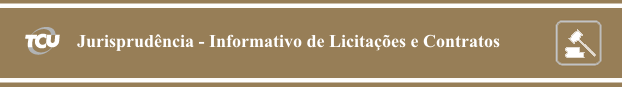 Número 257Sessões: 25 e 26 de agosto de 2015Este Informativo contém informações sintéticas de decisões proferidas pelos Colegiados do TCU, relativas à área de Licitação e Contratos, que receberam indicação de relevância sob o prisma jurisprudencial no período acima indicado. O objetivo é facilitar ao interessado o acompanhamento dos acórdãos mais importantes do Tribunal na área. Para aprofundamento, o leitor pode acessar o inteiro teor das deliberações por meio dos links disponíveis. As informações aqui apresentadas não são repositórios oficiais de jurisprudência.SUMÁRIOPlenário1. A realização de licitação, a assinatura de contrato e o início de obras com adoção de projeto básico deficiente, sem os elementos exigidos em lei, por si sós, caracterizam irregularidade grave passível de aplicação de multa aos responsáveis.Segunda Câmara2. O tratamento tributário diferenciado previsto na Lei 12.546/11 não ampara a adoção de dois orçamentos estimativos como critério de aceitabilidade de preços máximos na licitação, a depender de a licitante recolher a contribuição previdenciária sobre o valor da receita bruta ou sobre o valor da folha de pagamento.3. A exigência de regularidade ambiental como critério de qualificação técnica é legal, desde que não represente discriminação injustificada entre os licitantes, uma vez que objetiva garantir o cumprimento da obrigação contratual e é essencial para que o objeto da licitação seja executado sem o comprometimento do meio ambiente.PLENÁRIO1. A realização de licitação, a assinatura de contrato e o início de obras com adoção de projeto básico deficiente, sem os elementos exigidos em lei, por si sós, caracterizam irregularidade grave passível de aplicação de multa aos responsáveis.Auditoria realizada nas obras de construção de unidades habitacionais em Porto Alegre (RS), vinculadas a contratos de repasse no âmbito do Programa de Aceleração do Crescimento (PAC), apontara, dentre outros achados, a utilização de projeto básico deficiente e desatualizado. Segundo a equipe de auditoria, “foi utilizado um projeto elaborado para outro tipo de edificação”, o que teria gerado “vários aditivos contratuais de alteração de quantitativos de serviço e de aumento de prazo”. Foram chamados em audiência os ex-diretores, o coordenador de obras e o ex-superintendente de urbanismo, todos do Departamento Municipal de Habitação, além do arquiteto da Caixa Econômica Federal (mandatária da União). Em análise, posicionou-se a unidade instrutiva pelo acolhimento das razões de justificativa e exclusão da responsabilidade do coordenador de obras e do arquiteto da Caixa, por restar evidenciado que suas condutas não concorreram para a irregularidade. Quanto aos ex-diretores e o ex-superintendente, responsáveis pela aprovação do projeto básico deficiente, as conclusões da equipe técnica foram pela rejeição das razões de justificativa, com proposição de multa. Endossando as conclusões da unidade técnica, registrou o relator que o art. 6º, inciso IX, da Lei 8.666/93 “estabelece de forma clara as características esperadas de um projeto básico, sendo exigência imprescindível para realização de qualquer obra pública, porquanto a sua utilização correta visa a resguardar a Administração Pública de atrasos em licitações, superfaturamentos, aditamentos contratuais desnecessários, modificações no projeto original, entre outras ocorrências indesejáveis que geram consequências e entraves à execução das obras”. Ao rejeitar as justificativas apresentadas, o relator destacou que o fato de o projeto básico ter respaldo da área técnica não afasta o dever do administrador público de observar a conveniência e oportunidade do ato para o interesse público. Além disso, “antes de decidir deve o agente público verificar a aderência dos seus atos à lei. E, no caso deste processo, não se observou o artigo 6º, inciso IX, da Lei 8.666/1993, que estabelece os elementos e as características necessárias ao projeto básico”. Por fim, mencionou diversos julgados da jurisprudência do TCU que, em situações similares, decidira aplicar multa aos responsáveis, dentre eles o Acórdão 610/2015-Plenário, segundo o qual “a realização de licitação, assinatura de contrato e o início de serviços sem que haja adequado projeto básico para a obra, com os elementos exigidos em lei, levando à necessidade de reformulação do projeto, são condutas graves que conduzem à aplicação da multa prevista no art. 58, inciso II, da Lei n.º 8.443/92”. Nesse contexto, o Tribunal, acolhendo o voto da relatoria, decidiu aplicar aos responsáveis a multa prevista no art. 58, inciso II, da Lei 8.443/92. Acórdão 2158/2015-Plenário, TC 000.291/2010-2, relator Ministro-Substituto Marcos Bemquerer, 26.8.2015.SEGUNDA CÂMARA2. O tratamento tributário diferenciado previsto na Lei 12.546/11 não ampara a adoção de dois orçamentos estimativos como critério de aceitabilidade de preços máximos na licitação, a depender de a licitante recolher a contribuição previdenciária sobre o valor da receita bruta ou sobre o valor da folha de pagamento.Embargos de Declaração opostos pelo Diretor-Geral da Câmara dos Deputados apontaram possíveis omissão e obscuridade em deliberação adotada pela Segunda Câmara, relativa à adoção de mais de um orçamento nas licitações que envolvam a contratação de serviços com licitantes beneficiários da desoneração tributária prevista na Lei 12.546/11. Em síntese, aduzira o embargante que “não ficou suficientemente claro qual orçamento deve constar como valor global anual estimado da contratação, se é o que leva ou aquele que não leva em consideração o regime diferenciado de tributação”. Em preliminar, registrou o relator que “os serviços a que se referem o embargante são aqueles em que as empresas usufruem do benefício da desoneração da folha salarial, nos termos da Lei nº 12.546/2011”. No mérito, registrou não assistir razão ao embargante já que o acórdão embargado cuidara adequadamente da matéria ao emitir ciência à Casa Legislativa da seguinte impropriedade no pregão analisado: “ausência de amparo legal para a adoção de dois orçamentos diferentes, a serem utilizados como critério de aceitabilidade de preços máximos, a depender de a licitante recolher a contribuição previdenciária incidente sobre o valor da receita bruta ou recolher as contribuições previdenciárias incidentes sobre a folha de pagamento, considerando-se, ainda, que o ordenamento legal pátrio prevê o tratamento diferenciado, sem que haja afronta à isonomia, nos termos da Lei 12.546/2011”. Como apontado na peça instrutiva, “a previsão de diferentes critérios de aceitabilidade de preços máximos não impactará o critério de julgamento do certame (menor preço) e que, apenas na situação improvável de não participação de empresa beneficiada pela Lei 12.546/2011 o preço máximo para empresas que recolhem a contribuição pela folha de pagamentos seria aplicado”. Assim, ainda na peça instrutiva, “tendo em vista que o critério de julgamento do pregão é o menor preço, para que uma determinada empresa se sagre vencedora do pregão deverá ofertar a proposta de menor valor, independentemente do regime de contribuição previdenciária em que se enquadre”.  Nesse contexto, em vista da ausência de ofensa ao princípio da isonomia, o Colegiado acolheu a proposta da relatoria, rejeitando, no mérito, os Embargos de Declaração. Acórdão 6013/2015-Segunda Câmara, TC 013.680/2015-3, relator Ministro Augusto Nardes, 25.8.2015.3. A exigência de regularidade ambiental como critério de qualificação técnica é legal, desde que não represente discriminação injustificada entre os licitantes, uma vez que objetiva garantir o cumprimento da obrigação contratual e é essencial para que o objeto da licitação seja executado sem o comprometimento do meio ambiente.Pedidos de Reexame questionaram deliberação da Segunda Câmara, mediante a qual fora aplicada multa aos recorrentes em face de exigência de documentação, como critério de qualificação técnica, que comprovasse a regularidade ambiental (licença de operação) de usina de asfalto em concorrências promovidas pelo município de Mossoró/RN, para a execução de obras de recapeamento e restauração da pavimentação asfáltica. Analisando o mérito recursal, anotou o relator não ser crível “falar em favorecimento de determinado licitante, considerando-se que a exigência da regularidade ambiental contemplava tanto as empresas que eventualmente possuíssem usina, quanto aquelas que necessitassem de um Termo de Compromisso de fornecimento do concreto betuminoso”. Ademais, prosseguiu, a mencionada exigência “não feriu o caráter competitivo do certame, uma vez que teve por objetivo garantir o cumprimento da obrigação, ou seja, dar certeza à Administração de que o serviço seria executado”. E indagou: “de que adiantaria viabilizar a participação de outros interessados — com o infundado receio de ferir o caráter competitivo do certame — para, depois, por falta da garantia estabelecida no Termo de Compromisso, correr-se o risco de o serviço não poder ser realizado, ser realizado com atrasos, ou, mais grave ainda, ser realizado com desrespeito ao meio ambiente, cujo dever de preservá-lo, para ‘as presentes e futuras gerações’, é imposto tanto ao Poder Público, quanto à coletividade (art. 225 da Constituição Federal)?”. Assim, registrou, “as exigências editalícias não só não feriram o § 6º do art. 30 da Lei nº 8.666/93 (objeto de questionamento no acórdão recorrido), como, na verdade, vieram ao encontro da pretensão legal. É que a regularidade ambiental — requerida de forma indistinta de todos os licitantes — pode ser vista como uma necessidade essencial para que o objeto da licitação seja executado sem o comprometimento ambiental”. Nesse passo, concluiu o relator que “não houve ofensa nem à competitividade nem à igualdade de condições entre os concorrentes; tampouco pode-se, no meu sentir, apontar restrição ao caráter competitivo do certame”. À vista do exposto, o Colegiado acolheu a proposta do relator, dando provimento aos recursos, para tornar insubsistentes as multas aplicadas aos recorrentes. Acórdão 6047/2015-Segunda Câmara, TC 037.311/2011-5, relator Ministro Raimundo Carreiro, 25.8.2015.Elaboração: Secretaria das SessõesContato: infojuris@tcu.gov.br